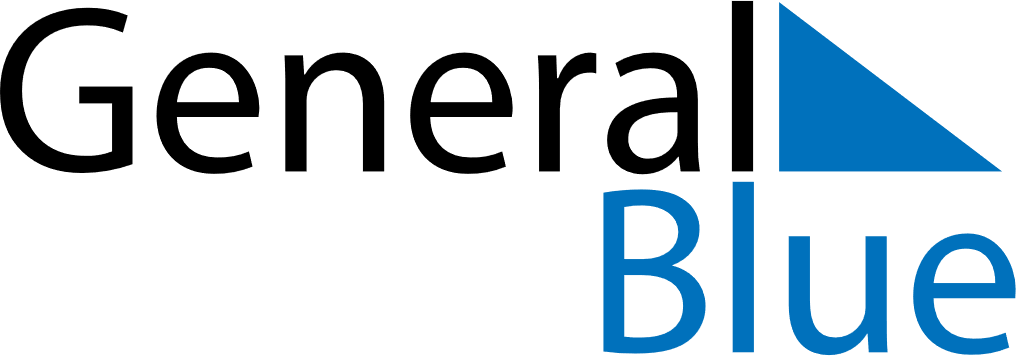 October 2022October 2022October 2022October 2022October 2022BrazilBrazilBrazilBrazilBrazilBrazilBrazilBrazilSundayMondayTuesdayWednesdayThursdayFridaySaturday12345678Election Day9101112131415Our Lady of Aparecida16171819202122232425262728293031Election DayNOTES